FROM:Ship to:
ABC ________________5930 Midway Park Blvd. NEAlbuquerque, NM 87109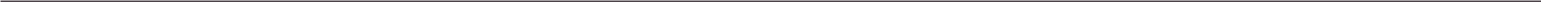 FOLD HERE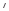 